г. Иваново, ул. Бубнова у д. 48 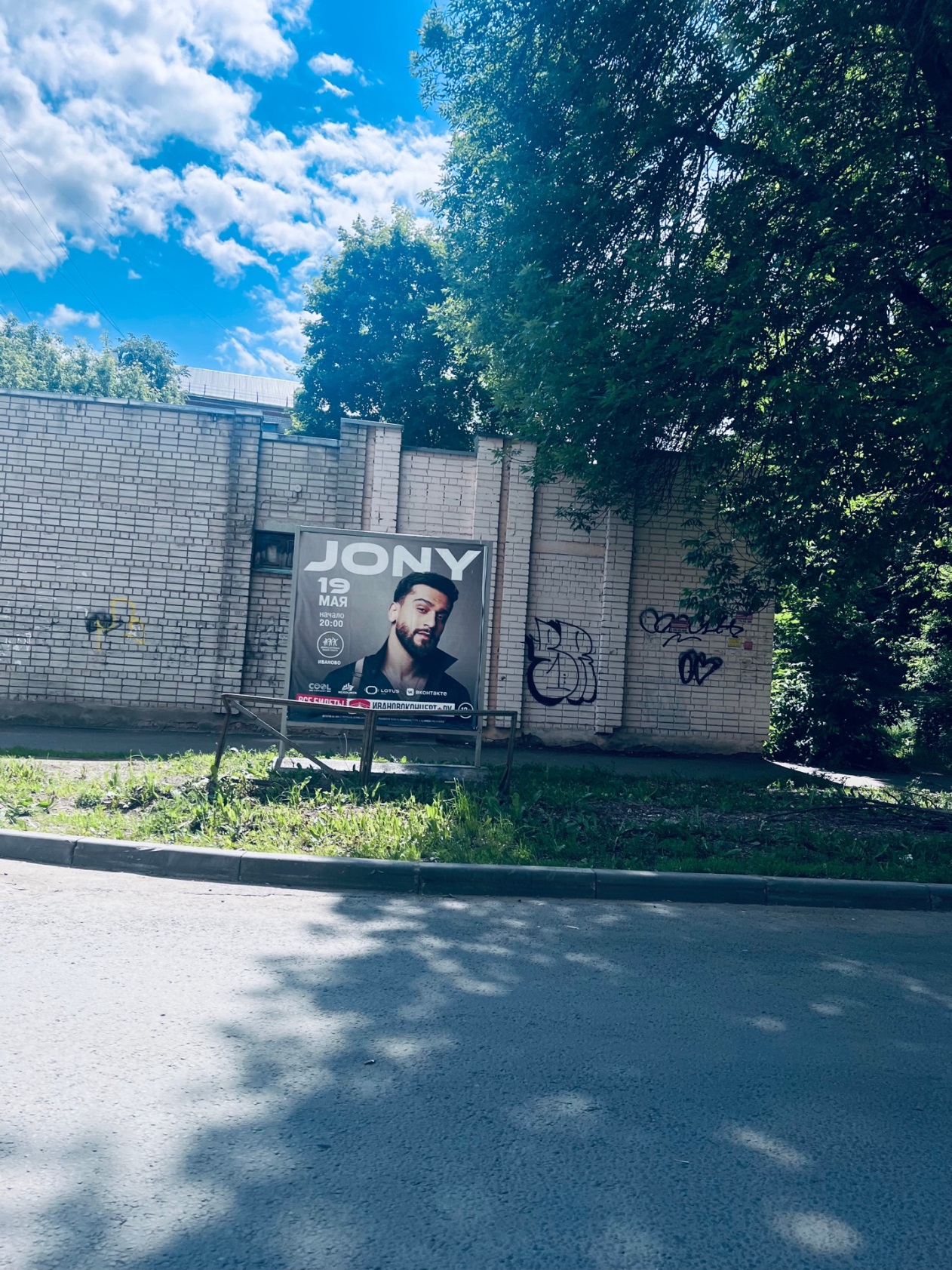 г. Иваново, ул. Ленинградская, у д. 48 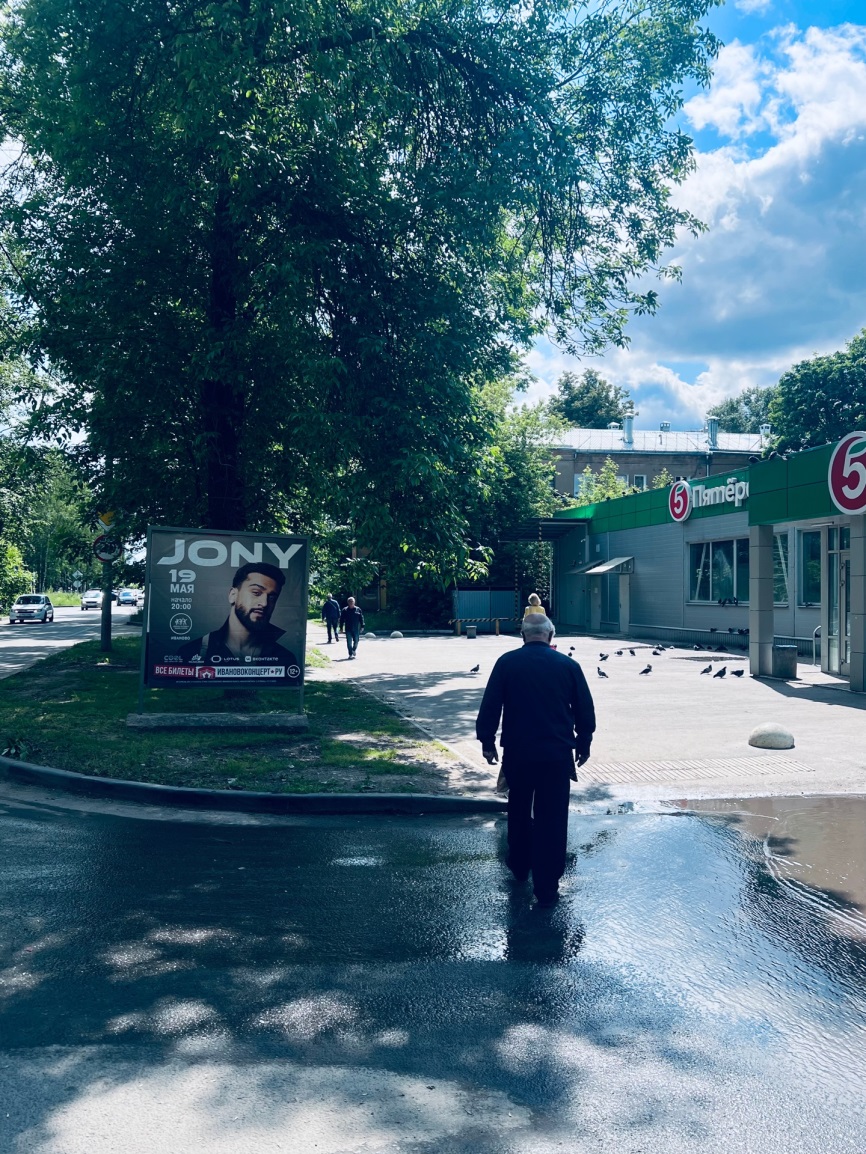 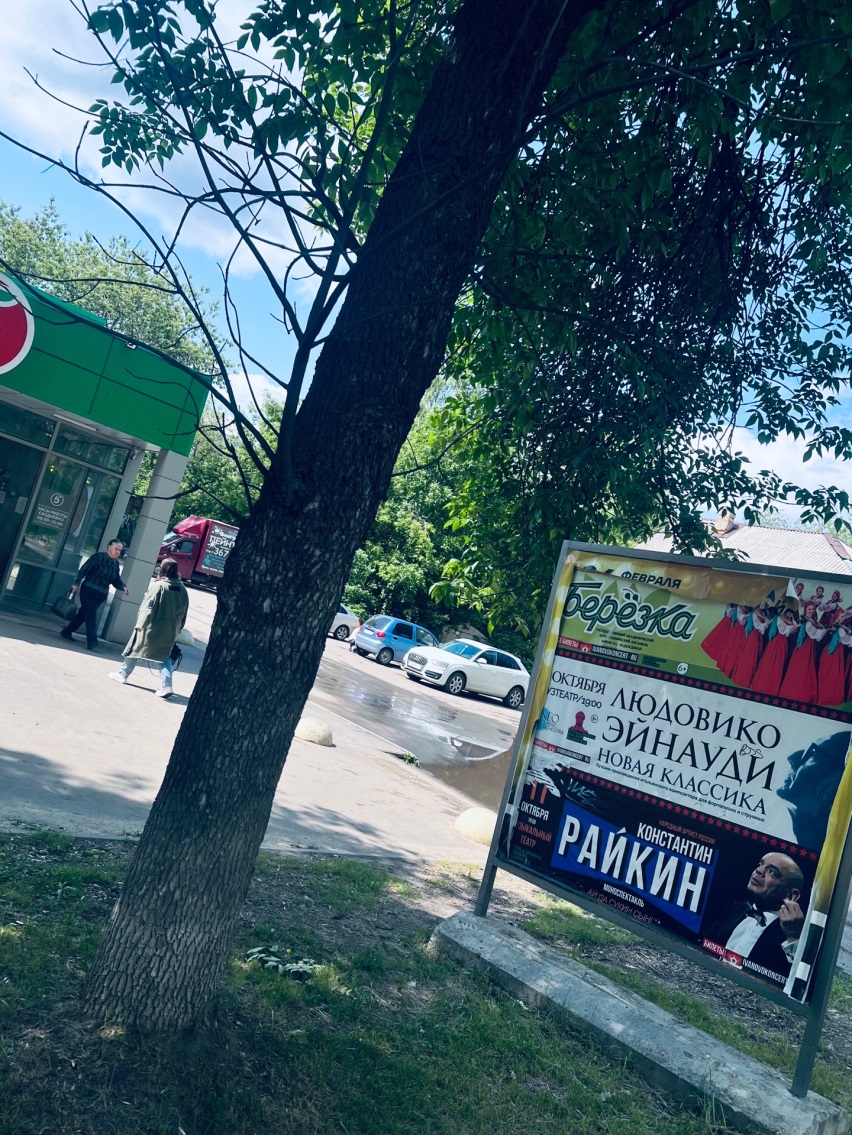 г. Иваново, ул. Парижской Коммуны, д. 13 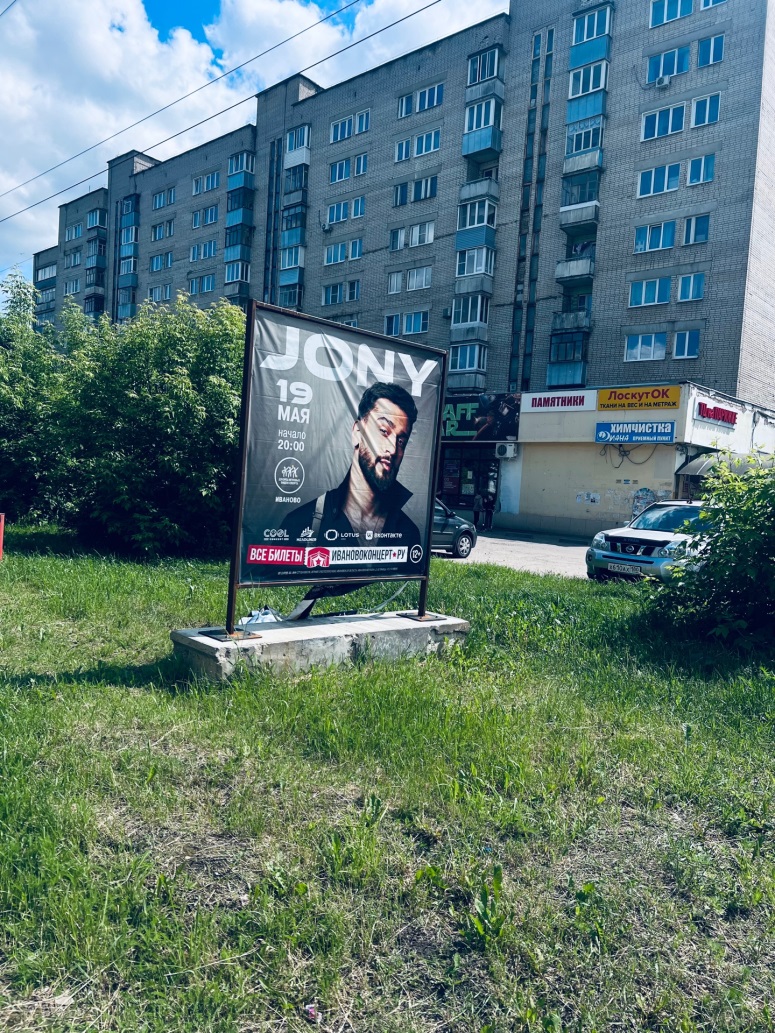 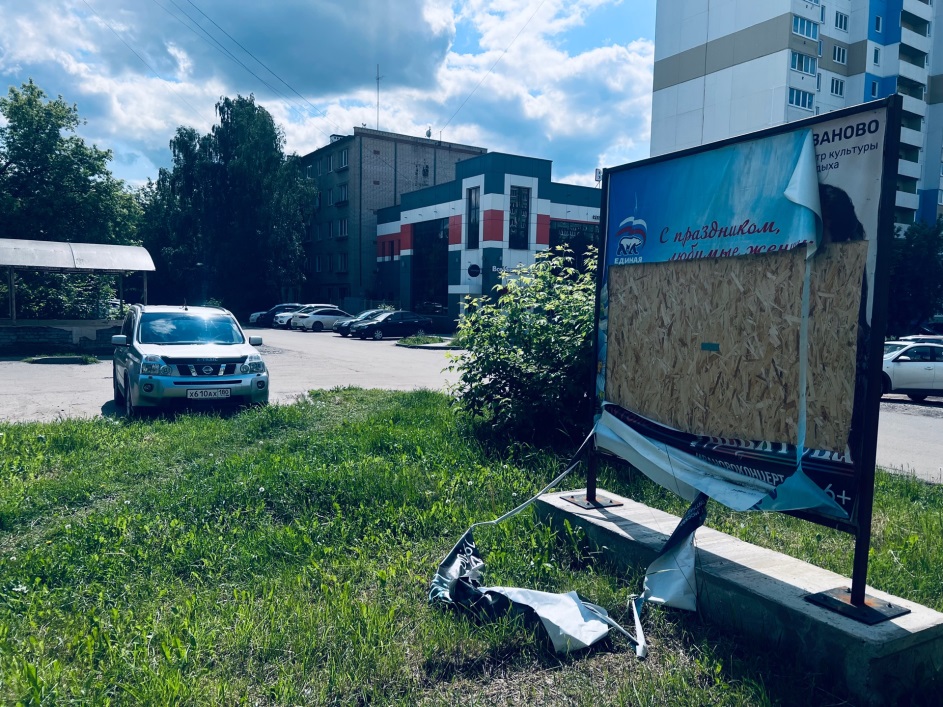 г. Иваново, ул. Дюковская, д. 19 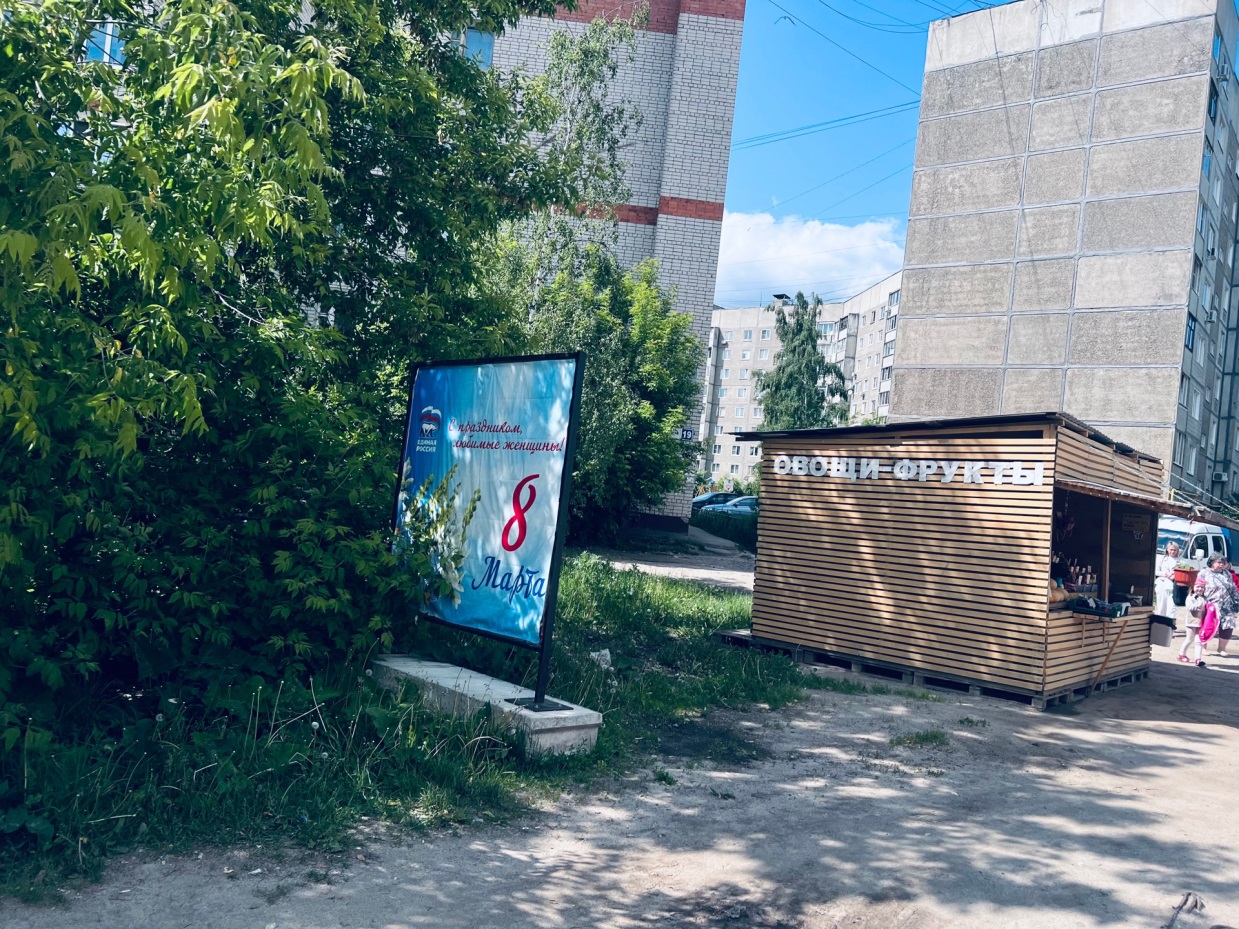 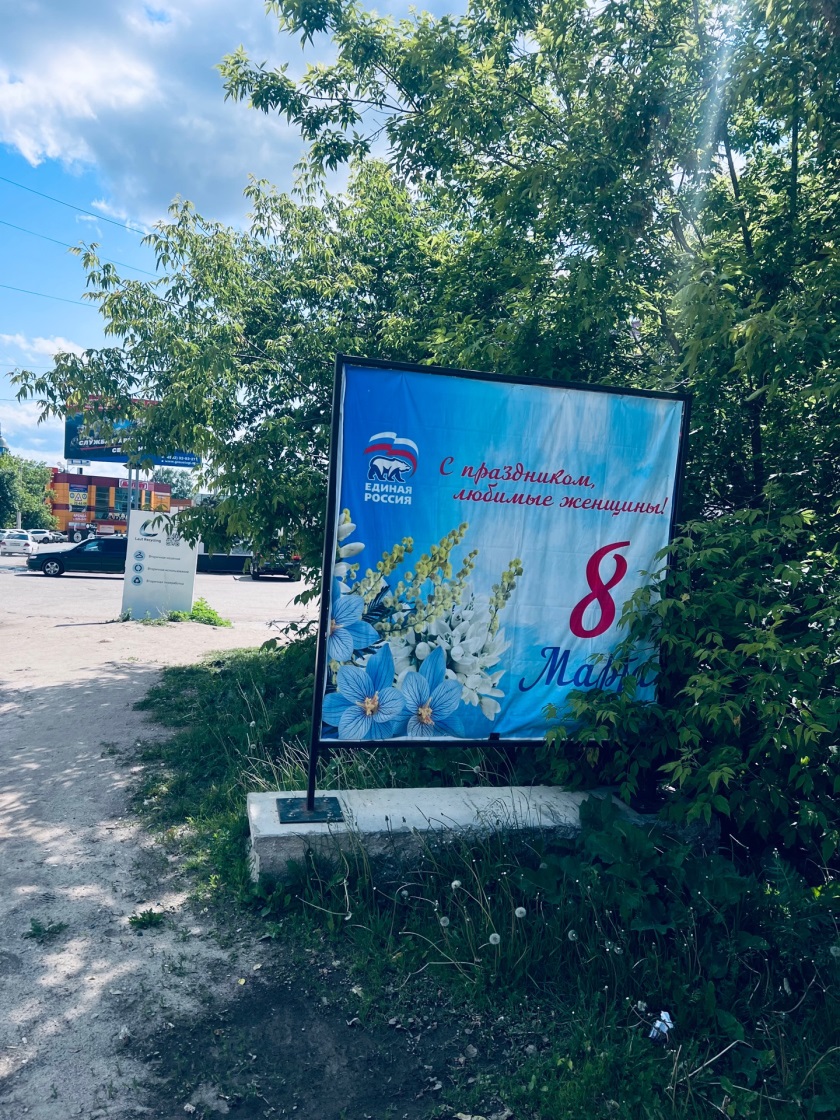 г. Иваново, ул. Революционная, д. 24 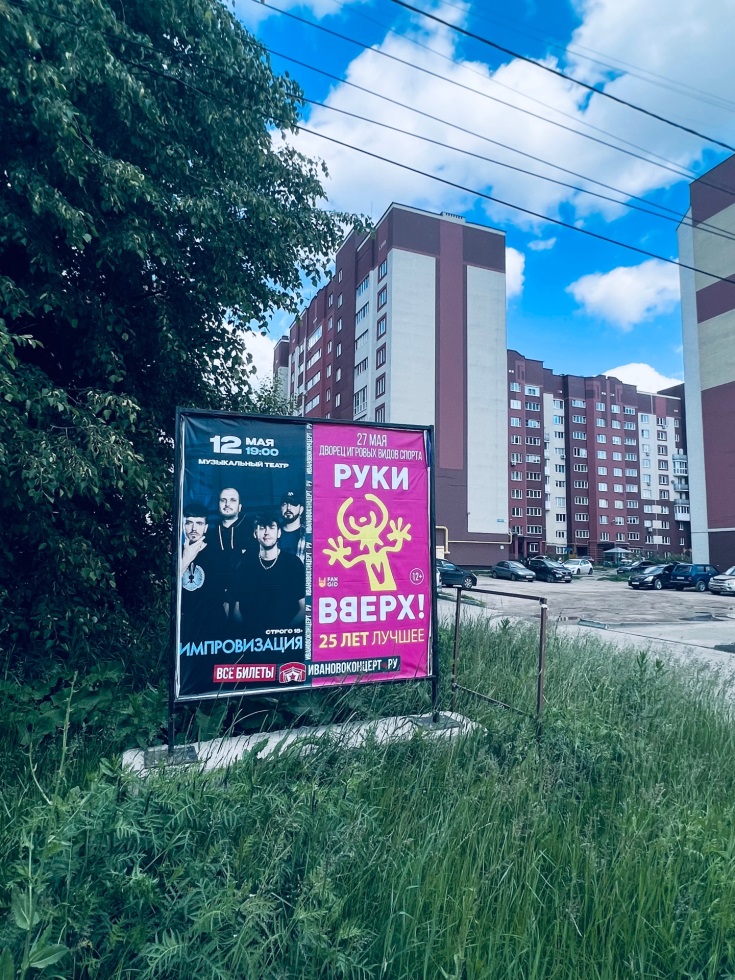 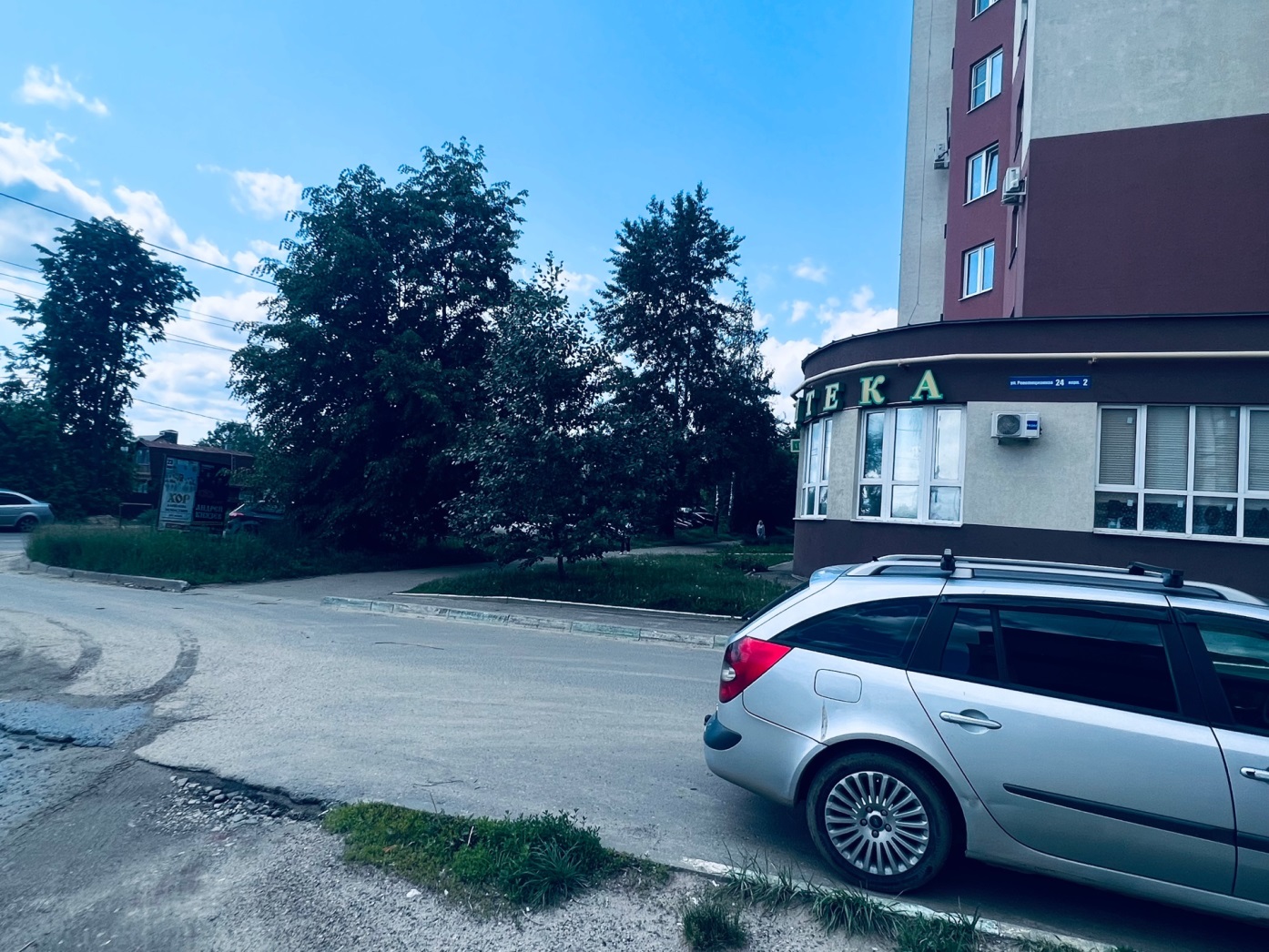 